Выписка из Устава МОУ «Кузнеченская СОШ»Компетенция управляющего совета, порядок его формирования, срок полномочий, порядок деятельности и принятия решенийОсновными задачами управляющего совета являются:определение основных направлений развития Учреждения;повышение эффективности финансово-экономической деятельности Учреждения, стимулирования труда его работников; содействие созданию в Учреждении оптимальных условий и форм организации образовательной деятельности;определение общего вида одежды обучающихся, её цвета и фасона.Для осуществления своих задач управляющий совет: рассматривает по представлению директора Учреждения:программу развития Учреждения;Положение о порядке и условиях распределения стимулирующих выплат работникам Учреждения;конкретный перечень платных образовательных услуг;вносит директору Учреждения предложения в части:распределения стимулирующих выплат работникам Учреждения;материально-технического обеспечения образовательной деятельности, оборудования помещений Учреждения;создания в Учреждении необходимых условий для организации питания, медицинского обслуживания обучающихся;развития воспитательной работы в Учреждении;оказывает содействие деятельности общественных объединений обучающихся, родителей (законных представителей) несовершеннолетних обучающихся, осуществляемой в Учреждении и не запрещенной законодательством Российской Федерации;решает вопросы о внесении предложений в соответствующие органы о присвоении почетных званий работникам, представлении работников к правительственным наградам и другим видам поощрений;рассматривает вопросы привлечения для осуществления деятельности Учреждения дополнительных источников материальных и финансовых средств;определяет общий вид одежды обучающихся (цвет, фасон, комплектацию, использование эмблемы, нашивок, значков, галстуков и т.д.);регулярно информирует участников образовательных отношений о своей деятельности и принимаемых решениях.По вопросам, для которых настоящим Уставом управляющему совету не отведены полномочия на принятие решений, решения управляющего совета носят рекомендательный характер.Управляющий совет состоит из избираемых членов, представляющих:родителей (законных представителей) несовершеннолетних обучающихся;работников Учреждения;обучающихся.Директор Учреждения входит в состав управляющего совета по должности.В состав управляющего совета также входит представитель Администрации муниципального района, утверждаемый Администрацией муниципального района.По решению управляющего совета в его состав также могут быть приглашены и включены граждане, чья профессиональная и (или) общественная деятельность, знания, возможности могут содействовать функционированию и развитию Учреждения (кооптированные члены управляющего совета), а также представители иных органов Учреждения. Общая численность управляющего совета – 9 человек.Количество членов управляющего совета из числа родителей (законных представителей) несовершеннолетних обучающихся не может быть меньше 1/3 и больше 1/2 от общего числа членов управляющего совета. Количество членов управляющего совета из числа работников Учреждения не может превышать 1/4 от общего числа членов управляющего совета.Остальные места в управляющем совете занимают: директор Учреждения, представитель Администрации муниципального района, представители обучающихся 8-11 классов, кооптированные члены.Состав управляющего совета утверждается приказом директора Учреждения.   Члены управляющего совета из числа родителей (законных представителей) несовершеннолетних обучающихся избираются на общешкольном родительском собрании. Каждая семья при голосовании имеет один голос.В состав управляющего совета из числа обучающихся входят по одному представителю от каждой параллели классов или двух смежных параллелей, избираемые на собрании параллели или собрании двух смежных параллелей.Члены управляющего совета из числа работников Учреждения избираются на общем собрании работников Учреждения.Члены управляющего совета избираются сроком на два года, за исключением членов управляющего совета из числа обучающихся, которые избираются сроком на один год.Управляющий совет считается сформированным и приступает к осуществлению своих полномочий с момента избирания (назначения) не менее двух третей от общей численности членов управляющего совета.В случае выбытия избранного члена управляющего совета до истечения срока его полномочий, в месячный срок должен быть избран новый член управляющего совета.Управляющий совет возглавляет председатель, избираемый на два года членами управляющего совета из их числа простым большинством голосов присутствующих на заседании членов управляющего совета.Директор Учреждения и члены управляющего совета из числа обучающихся не могут быть избраны председателем управляющего совета.Управляющий совет вправе в любое время переизбрать своего председателя простым большинством голосов от общего числа членов управляющего совета.Председатель управляющего совета организует и планирует его работу, созывает заседания управляющего совета и председательствует на них, организует на заседании ведение протокола, подписывает решения управляющего совета.В случае отсутствия председателя управляющего совета его функции осуществляет его заместитель, избираемый членами управляющего совета из их числа простым большинством голосов присутствующих на заседании членов управляющего совета, или один из членов управляющего совета по решению управляющего совета.Для ведения текущих дел члены управляющего совета выбирают из своего состава секретаря управляющего совета, который обеспечивает ведение протоколов заседаний управляющего совета.Организационной формой работы управляющего совета являются заседания.Очередные заседания управляющего совета проводятся в соответствии с планом работы управляющего совета, как правило, не реже одного раза в квартал.Внеочередное заседание управляющего совета проводится по решению председателя управляющего совета или директора Учреждения. Управляющий совет также может созываться по инициативе представителя Администрации муниципального района в составе управляющего совета или не менее чем одной трети от числа членов управляющего совета.На заседании управляющего совета может быть решен любой вопрос, отнесенный к компетенции управляющего совета.Заседание управляющего совета правомочно, если на нем присутствуют не менее половины от общего числа членов управляющего совета.Решение управляющего совета принимается открытым голосованием. Решение управляющего совета считается принятым при условии, что за него проголосовало простое большинство присутствующих на заседании членов управляющего совета.Решение управляющего совета оформляется протоколом, который подписывается председателем и секретарем управляющего совета.Возражения кого-либо из членов управляющего совета заносятся в протокол заседания управляющего совета.Копия верна 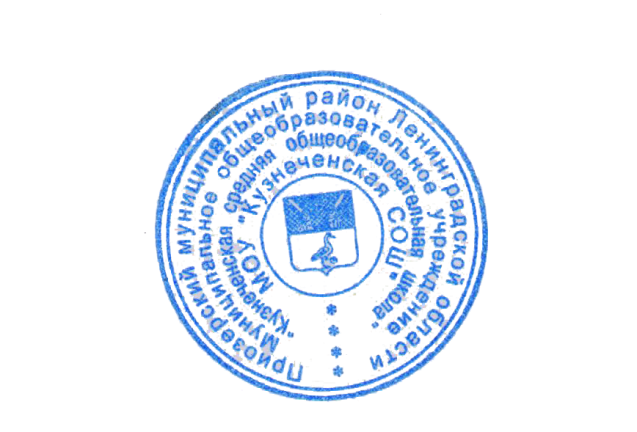 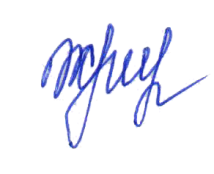 Директор школы                                                    Л.С.Жищинская